دانشکده مهندسی برق و کامپیوترتقاضای تغییر/ تعیین استاد مشاور پایان نامه /رسالهاینجانب 				دانشجوی کارشناسی ارشد / دکتری به شماره دانشجویی 		دانشکده 			          گروه                        به دلایل 			تعیین/ تغییر استاد مشاور پایان نامه/ رسالهاستاد مشاور از:				بهاستاد مشاور:تقاضا مینمایم.										محل امضای دانشجودلایل ذکر شده مورد تایید است.								استاد راهنمای پایان نامه/ رساله                                نام 			محل امضاءبا توجه به مصوبه مورخ 			جلسه تخصصی گروه با تقاضای نامبرده موافقت میشود.								مدیر گروه 							نام			محل امضاءموضوع در جلسه مورخ		شورای دانشکده مطرح و با توجه به موارد مذکور با تقاضای نامبرده موافقت می شود 		موافقت نمی شود.								معاون پژوهشی دانشکده							نام    			محل امضاء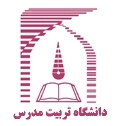 